Summarize the following flowchart describing the  process of waste paper recycling 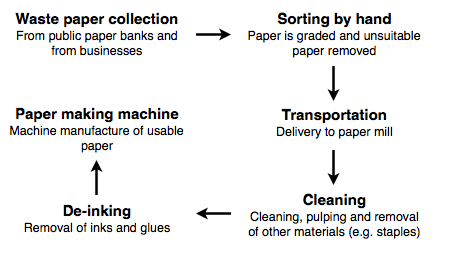 Use the following plan to help you plan out your essayParagraph 1: Introduce the flow chart Paragraph 2: Summarize the main steps of the processParagraph 3: Concluding Statement (restate the introduction)